Publicado en Bilbao el 23/07/2020 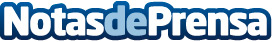 Hasta 17.500€ para proyectos que solucionen catástrofes globales Biscay Bay Startup Campus (BBSC) y la Universidad del País Vasco buscan a los proyectos más innovadores que combatan los efectos de las catástrofes globales dentro de la 3ª edición de los BBSC Awards. Han repartido premios valorados en más 80.000€ hasta la fecha y han impulsado el lanzamiento de empresas exitosas como Stoor, Berba y OX Riders. BBSC es uno de los pilares de la ambiciosa y polémica estrategia de Bizkaia para convertirse en el nodo más conectado del mundoDatos de contacto:Estibaliz ManzanequeCommunication Manager+34 658 733 359Nota de prensa publicada en: https://www.notasdeprensa.es/hasta-17-500-para-proyectos-que-solucionen Categorias: Finanzas Emprendedores E-Commerce Premios Universidades Otras ciencias http://www.notasdeprensa.es